重 印 书 推 荐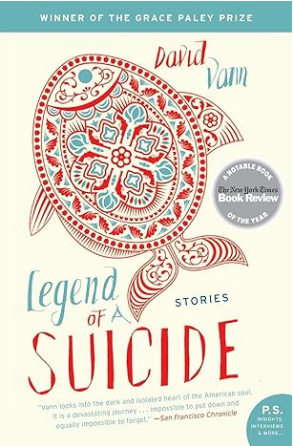 中文书名：《一个自杀者的传说》英文书名：LEGEND OF A SUICIDE作    者：David Vann出 版 社：Harper代理公司：InkWell/ANA/Lauren 页    数：182页出版时间：2008年11月代理地区：中国大陆、台湾审读资料：电子稿类    型：短篇小说版权已授：英国、法国、意大利、挪威、丹麦、荷兰、西班牙、德国、瑞典、罗马尼亚、葡萄牙、捷克、土耳其、芬兰、克罗地亚、韩国。中文简体版曾授权，版权现已回归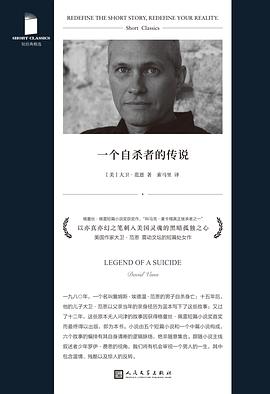 中简本出版记录：作  者：[美] 大卫·范恩出版社：人民文学出版社出品方：99读书人译  者：索马里出版年：2023年10月页  数：272页定  价：69.00元装  帧：法式软精装内容简介：根据作者真实经历写就，尘封十二年终获认可的格蕾丝·佩雷短篇小说奖获奖神作：1980年，一个名叫詹姆斯·埃德温·范恩的男子自杀身亡；十五年后，他的儿子大卫·范恩以父亲当年的亲身经历为蓝本写下了这些故事；又过了十二年，这些原本无人问津的故事因获得格蕾丝·佩雷短篇小说奖首奖而最终得以出版，即为本书；一部结构精巧的短篇小说集：由五个短篇小说和一个中篇小说构成，六个故事的编排有其自身清晰的逻辑脉络，绝非随意集合；当代短篇小说中罕见的惊人反转：整部短篇集围绕主人公父亲之死展开，跟随小说主线叙述者少年罗伊•费恩的视角，我们将有机会审视一个男人的一生，其中包含温情、残酷以及惊人的反转：“儿子用记忆和想象编织了一张致命的网，完成了一场令人不安的复仇。这是一部感人至深、令人毛骨悚然的文学处女作。”斩获全球10+文学奖项的口碑之作：本书除斩获2007年格蕾丝·佩雷短篇小说奖外，还在国际上获得十多个文学奖项，包括法国美第奇外国小说奖、西班牙加泰罗尼亚书商协会最佳外国小说奖、加利福尼亚图书奖、法国《快报》读者奖等，并入选英国《卫报》《泰晤士报文学增刊》等十一个国家多达四十家媒体的“年度最佳图书”榜单；科尔姆·托宾、洛丽·摩尔、罗伯特·奥伦·巴特勒等著名作家激赏推荐：“仅就其意象和句子而言，本书已是一件珍宝。”（科尔姆·托宾）自杀么，这事就像走在即将爆炸的桥梁上，永远不可能反悔。你能做的就是站在桥的这一头，盼望着桥的那一头没有这么糟……《一个自杀者的传说》这本书既是小说，又像回忆录。说是回忆录，因为里面有大量事实，而这些事正是发生在作者大卫·万恩父亲的身上的。说是小说，因为并非单独的故事，而是有六个不同的故事，其中有五个故事的主角都是一个叫做罗伊的男孩，而这个小男孩也正是作者本身的缩影。开篇故事《鱼类学》先为读者介绍了罗伊的家庭背景，关于他父亲如何失败并导致最后的自杀，还有关于银元鱼如何吸出一只变色鲨鱼的眼睛。这些细节看起来是这么的真实，那是因为你不知道万恩的生平，所以这些回忆录性质的描写就成了小说叙述。随着情节的深入，读者又会跟着罗伊一起去探寻他父母亲的故事，还有他们的婚姻解体的原因。小说的中心故事《苏宽岛》里，13岁的罗伊为和父亲和解做了最后的努力，父亲在阿拉斯加买了一艘小木船，并且和儿子在完全远离人烟的野外度过了一年的时间。罗伊常常在夜晚听到父亲的哭泣，并对自己的性关系的不忠不断忏悔，乞求儿子的原谅。这个短篇小说的前半部分是第三人称从罗伊的角度叙述，后半段则是从父亲的角度。在另一个故事《凯奇坎》里，30岁的罗伊又返回自己的家乡阿拉斯加。看尽了世事沧桑的他决定寻访从前的足迹，“这看起来让人很紧张，这场旅行就像是一个怪僻，一个想要回到童年的奢侈愿望。”在故事的结尾，罗伊告诉我们：“父母的离婚和父亲的自杀，影响了我的性格形成，这种影响是深远的。但是，如果不是这样，我又会变成怎样……”在这些故事里，作者万恩的描写简单明了，节奏清晰，同时又向读者展示了大自然的残酷。在罗伊的身上，我们看到父亲自杀带给了他相伴一生的阴影。这是一部优美的，并不轻松的，异常精致的小说。作者简介：大卫·万恩（David Vann）出生在美国阿拉斯加州阿留申群岛，在科奇坎度过了童年时光。他先后在斯坦福大学、康奈尔大学任教，一度担任华莱士·斯蒂格纳（Wallace Stegner）研究员，现任旧金山大学英文教授和古根海姆（Guggenheim）研究员，同时也是《绅士》、《大西洋月刊》、《卫报》、《星期日电讯报》、《男人志》和《外面》的供稿者。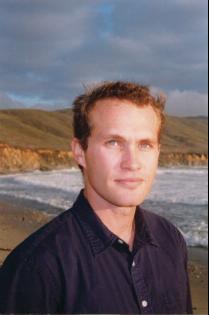 他的第一部作品是一本畅销回忆录，叫做《向下一英里》，那是是一个真实的故事，讲述了一段在极其恶劣的环境下的航海旅行。万恩是一位国际畅销书作者，获得过2010法国梅迪奇大奖，快报读者奖，格瑞斯·佩利奖，加利福尼亚图书奖。万恩在美国，英国，爱尔兰，法国和澳大利亚，包括泰晤士报文学增刊和纽约时报，一共获得过29次“年度最佳作品”。万恩也曾位列星期日泰晤士报短篇小说奖的快选书目和故事奖的长名单。他的书包括《自杀传奇》，《驯鹿岛》，《向下一英里》，《地球上的最后一天》，华莱士·斯特格纳研究基金斯坦福大学和国家艺术基金会前研究员,他是目前旧金山大学的副教授。主要作品有：小说：《自杀传奇》（Legend of a Suicide）（2008），是他的第一部小说，赢得十种重要奖项，包括：法国“梅第奇最佳外国小说奖”（the Prix Medicis Etranger in France for best foreign novel）、西班牙“第一文学最佳外国小说奖”（the Premi Llibreter in Spain for best foreign novel）、“格雷斯·佩利奖”（the Grace Paley Prize）、“加州图书奖”（a California Book Award）、“快报读者奖”（the L'Express readers' prize），译成十七种语言，畅销世界各地，选入纽约客读书俱乐部（the New Yorker Book Club）和纽约时报读书俱乐部（the New Yorker Times Book Club）。《驯鹿岛》（Caribou Island）（2011），国际畅销书，入围“弗莱厄蒂·丹顿第一小说奖”（the Flaherty-Dunnan First Novel Prize）、“罗马奖”（the Prix du Roman ）和“里拉与圣母奖”（Fnac Prix Lire &Virgin）最终决选名单。简体中文版权已授《灰尘》（DIRT）（2012）《明心暗仇》（BRIGHT AIR BLACK（2017）非小说：《地球上的最后一天》（Last Day on Earth），获得AWP非小说奖（the AWP Nonfiction Prize）繁体版权已授权台湾。《向下一英里》（A Mile Down），获得AWP Nonfiction Prize《月亮上的大比目鱼》（HALIBUT ON THE MOON）（2019）媒体评价:“在《一个自杀者的传说》的最初几页，作者很低调地向读者展示了一些野外求生的工具：绳索啊，螺丝钉啊，电池啊……而在故事的最后，这些绳索成了套住读者的利器，这些螺丝钉也像是被钉进了读者的指甲中，而那些电池则给人们带来了不可言说的痛苦。这正是作者所创造的传奇，他可以让读者身临其境。” ----《纽约时报》（New York Times）“万恩的不同之处在于：他创造了一部最真实的回忆录和最纯粹的小说。你一面要明白，他对于逼真的现实的再创造能力，另一方面又会惊诧于他对储存在脑海里部分事实的忽略。在他这前，从没有人成功的这样做过。”----《卫报》（Guardian）“《一个自杀者的传说》是对家庭功能失调现象的一种揭示，充满了理性的智慧和动人的情感。它所产生的巨大的共鸣使它值得被称为2008年最好的小说。”----《独立报》（Independent）“故事的最后，你仿佛知道了所有事，但又好像什么都不知道，对于那些真正发生的事情。作为排名前十的小说作品，《自杀传奇》如此引人注目，令人印象深刻。”----《电讯报》（Telegraph）感谢您的阅读！请将反馈信息发至：版权负责人Email：Rights@nurnberg.com.cn安德鲁·纳伯格联合国际有限公司北京代表处北京市海淀区中关村大街甲59号中国人民大学文化大厦1705室, 邮编：100872电话：010-82504106, 传真：010-82504200公司网址：http://www.nurnberg.com.cn书目下载：http://www.nurnberg.com.cn/booklist_zh/list.aspx书讯浏览：http://www.nurnberg.com.cn/book/book.aspx视频推荐：http://www.nurnberg.com.cn/video/video.aspx豆瓣小站：http://site.douban.com/110577/新浪微博：安德鲁纳伯格公司的微博_微博 (weibo.com)微信订阅号：ANABJ2002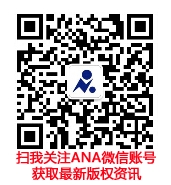 